TÍTULO de la comunicación (título 1)TITLE OF PAPER (EN INGLÉS)Nombre y Apellidos del autor1Nombre y apellido del autor21 Departamento, Universidad (no utilizar acrónimos), Dirección, email del autor, código ORCID (se indicará del siguiente modo: ORCID 0000000000)2 Centro de investigación (no utilizar acrónimos), Dirección, email del autor, código ORCID (se indicará del siguiente modo: ORCID 0000000000)Resumen. En torno a 250-300 palabras, que incluirá: planteamiento y estado de la cuestión, metodología, principales resultados y conclusiones. Palabras clave.Entre 3 a 6 palabras clave separadas por comas, recomendándose que no estén ya en el título.Abstract. 250-300 words, including: approach and state of the question, methodology, main results and conclusions.KeywordsBetween 3 to 6 keywords separated by commas. It is recommended that they are not already included in the title.APARTADO DE PRIMER NIVEL (TÍTULO 2)Apartado de segundo nivel. Epígrafe (Título 3)La Comunicación se presentará en formato de resumen extenso en español o inglés, entre 1.500- 2.000 palabras, con la estructura habitual de un documento científico: introducción, metodología, resultados, discusión, conclusiones y referencias.El formato de página será DIN A4, interlineado sencillo, espaciado anterior de 0pto y posterior de 0pto, justificación completa, 3 cm en todos sus márgenes y letra Calibri 12 puntos (Normal). Los párrafos irán sin sangrar y la separación entre los mismos será de un espacio. No está permitido el uso de negrita, excepto en el título y en los epígrafes de primer y segundo nivel. Tampoco está permitido el uso de subrayados. No se utilizarán notas pie de página.Los encabezamientos de epígrafes habrán de ser numéricos con dos órdenes como máximo, y siguiendo las siguientes pautas: numeración arábiga y negrilla (12 puntos), en MAYÚSCULAS el primer orden y en minúsculas el segundo (ejemplo: 2., 2.1) No use la tecla de tabulador bajo ningún concepto.No escriba con todos los caracteres en letras mayúsculas salvo que se trate de acrónimos, siglas, etc. Si se usan siglas se escribirán sin puntos intermedios, y se aclarará su significado a continuación y entre paréntesis. En el caso de que se volviesen a utilizar las mismas siglas ya no se indicará la aclaración entre paréntesis.Se utilizará el Sistema Internacional de Unidades. Los símbolos de porcentaje, euros, así como los correspondientes al Sistema Internacional de Unidades, se emplearán utilizando un espacio entre la cifra y el símbolo (por ejemplo: 3 m, 0,7 %, 345 €). Para las cifras los números se separarán por puntos y comas. Las tablas, mapas y figuras (diagramas, gráficos y fotografías) no deben suponer más del 20% del total de la aportación; y deben insertarse en su lugar correspondiente del texto, ajustándose al tamaño de página, en formato Word, con numeración arábiga y un título breve con letra Calibrí 12 puntos normal. Las figuras (diagramas, gráficos y fotografías) se presentarán en forma apta para su reproducción directa. En todos los casos se indicará su fuente con tipo de letra Calibrí 10 puntos normal.Tabla 1. Título de la tabla (Tablas, mapas y figuras) [Calibri, minúscula, normal, 12p]Leyenda: se añadirá una leyenda, si es conveniente, justo debajo de la tabla, y antes de citar la fuente. Fuente: indicar procedencia de los datos. Elaboración propia. [Calibri, minúscula, normal, 10pt]Figura 1. Título de la figura [Calibri, minúscula, normal, 12p]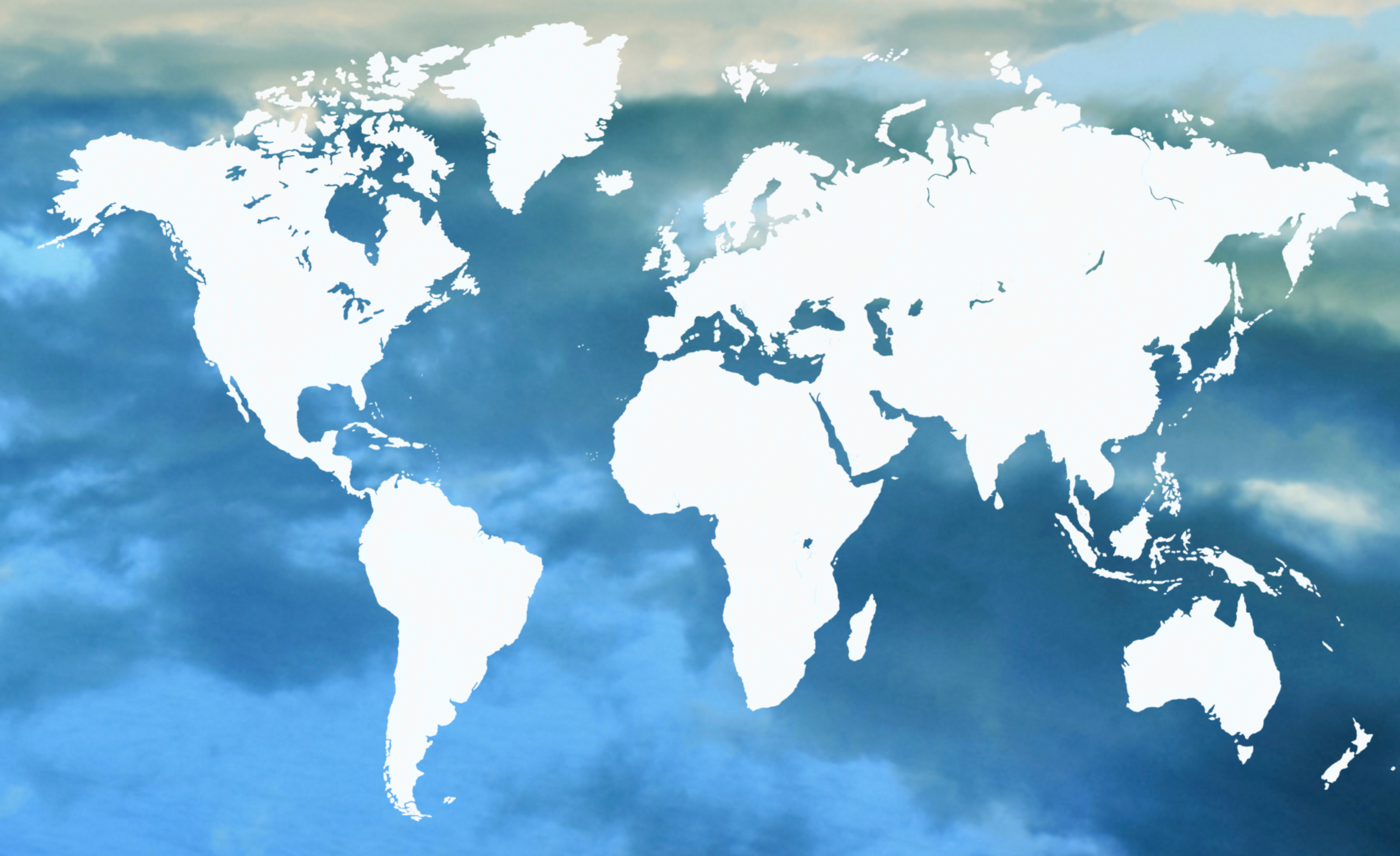 Leyenda: se añadirá una leyenda, si es conveniente, justo debajo de la tabla, y antes de citar la fuente. Fuente: indicar procedencia de los datos. Elaboración propia. [Calibri, minúscula, normal, 10pt] FINANCIACIÓN (si es oportuno)DECLARACIÓN RESPONSABLE Y CONFLICTO DE INTERESES El autor/es autores declaran que no existe ningún conflicto de interés con relación a la publicación de este artículo.En caso de varios autores se recomienda exponer los roles/créditos de cada uno de ellos en la comunicación/investigación presentada. REFERENCIASLas referencias y citas se ajustarán a las normas APA7 en su versión de 2019.1. FIRST LEVEL SECTION (TITLE 2)1.1. Second level section. Heading (Title 3)The paper will be presented in the form of an extended abstract in Spanish or English, between 1,500- 2,000 words, with the usual structure of a scientific document: introduction, methodology, results, discussion, conclusions and references.The page format will be DIN A4, single spaced, 0pt leading and 0pt trailing spacing, full justification, 3 cm in all margins and Calibri 12 point font (Normal). Paragraphs should not be indented and should be single-spaced. Bold type is not allowed, except in the title and in the first and second level headings. Underlining is also not permitted. Footnotes should not be used.Heading must be numerical with a maximum of two orders following the guidelines: Arabic numerals and bold (12 points), in CAPITAL letters in the first order and in lower case in the second order (e.g.: 2., 2.1). Please, do not use the tab key.Please, do not write with all characters in capital letters unless they are acronyms, abbreviations, etc. If acronyms are used, they should be written without full stops, and their meaning should be made clear below and in brackets. If the same acronyms are used again, the clarification in brackets should no longer be indicated.The International System of Units shall be used. The symbols for percentages, euros and the International System of Units shall be used with a space between the figure and the symbol (e.g. 3 m, 0.7 %, €345). Numbers should be separated by full stops and commas. Tables, maps and figures (diagrams, graphs and photographs) should not account for more than 20% of the total contribution; and should be inserted in their corresponding place in the text, in Word format, with Arabic numerals and a brief title in Calibri 12 point normal font. Figures (diagrams, graphs and photographs) must be presented in a form suitable for direct reproduction. In all cases, the font should be indicated in Calibri 10 point normal typeface.Table 1. Title of the table (Tables, maps and figures) [Calibri, lower case, normal, 12p].Header name Name Name Name Name	Legend: a legend shall be added, if appropriate, just below the table, and before citing the source. Source: indicate the origin of the data. Own elaboration. [Calibri, lowercase, normal, 10pt].Figure 1. Figure title [Calibri, lowercase, normal, 12p].Legend: a legend should be added, if appropriate, just below the table, and before citing the source. Source: indicate the origin of the data. Own elaboration. [Calibri, lowercase, normal, 10pt] FUNDING (if appropriate)RESPONSIBLE STATEMENT AND CONFLICT OF INTEREST The author(s) declare that there is no conflict of interest in relation to the publication of this article.In case of multiple authors, it is recommended to state the roles/credits of each author in the communication/research presented. REFERENCESReferences and citations will follow the APA7 standards in their 2019 version.Nombre cabeceraNombreNombreNombreDatoDatoDatoDatoDatoDatoDatoDatoDatoDatoDatoDatoNameName Name NameDataData Data Data Data Data Data Data Data DataDataData